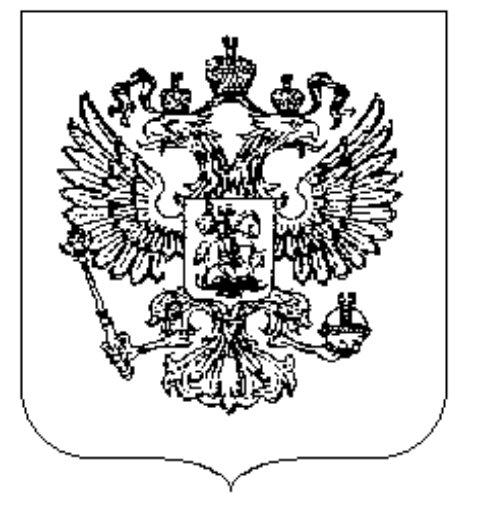 МИНИСТЕРСТВО  СЕЛЬСКОГО  ХОЗЯЙСТВАРОССИЙСКОЙ  ФЕДЕРАЦИИ(Минсельхоз России)ПРИКАЗот                                                                                                        №МоскваО внесении изменений в Перечень продукции животного происхождения, на которую уполномоченные лица организаций, являющихся производителями подконтрольных товаров и (или) участниками оборота подконтрольных товаров, и индивидуальные предприниматели, являющиеся производителями подконтрольных товаров и (или) участниками оборота подконтрольных товаров, могут оформлять ветеринарные сопроводительные документы, утвержденный приказом Минсельхоза России от 18 декабря 2015 г. № 646В целях совершенствования нормативного правового регулирования в области ветеринарии п р и к а з ы в а ю:внести в Перечень продукции животного происхождения, на которую уполномоченные лица организаций, являющихся производителями подконтрольных товаров и (или) участниками оборота подконтрольных товаров, и индивидуальные предприниматели, являющиеся производителями подконтрольных товаров и (или) участниками оборота подконтрольных товаров, могут оформлять ветеринарные сопроводительные документы, утвержденный приказом Минсельхоза России от 18 декабря 2015 г. № 646 (зарегистрирован Минюстом России 25 февраля 2016 г., регистрационный 
№ 41210) с изменениями, внесенными приказом Минсельхоза России 
от 27 июня 2018 г. № 249 «О внесении изменений в Перечень продукции животного происхождения, на которую уполномоченные лица организаций, являющихся производителями подконтрольных товаров и (или) участниками оборота подконтрольных товаров, и индивидуальные предприниматели, являющиеся производителями подконтрольных товаров и (или) участниками оборота подконтрольных товаров, могут оформлять ветеринарные сопроводительные документы, утвержденный приказом Минсельхоза России от 18 декабря 2015 г. № 646» (зарегистрирован Минюстом России 
28 июня 2018 г. регистрационный № 51475), изменения согласно приложению к настоящему приказу.Министр                                                                                            Д.Н. ПатрушевПриложениек приказу Минсельхоза Россииот 			 №Изменения, вносимые в Перечень продукции животного происхождения, на которую уполномоченные лица организаций, являющихся производителями подконтрольных товаров и (или) участниками оборота подконтрольных товаров, и индивидуальные предприниматели, являющиеся производителями подконтрольных товаров и (или) участниками оборота подконтрольных товаров, могут оформлять ветеринарные сопроводительные документыа) в разделе «группа 03 – рыба и ракообразные, моллюски и прочие водные беспозвоночные» строку«												»изложить в редакции«												»;б) в разделе «группа 04 – молочная продукция; яйца птиц; мед натуральный; пищевые продукты животного происхождения, в другом месте не поименованные или не включенные» строку «												»изложить в редакции«												»;в) в разделе «группа 16 – готовые продукты из мяса, рыбы или ракообразных, моллюсков или прочих водных беспозвоночных» строку«												»изложить в редакции«												»;г) в разделе «группа 19 – готовые продукты из зерна злаков, муки, крахмала или молока; мучные кондитерские изделия» строку«												»изложить в редакции«												»;д) в разделе «группа 20 – продукты переработки овощей, фруктов, орехов или прочих частей растений» строку«												»изложить в редакции«												»;е) в разделе «группа 21 – разные пищевые продукты» строку«												»изложить в редакции«												».<**>Ветеринарный контроль в отношении готовой пищевой продукции, не содержащей сырые мясные компоненты или содержащей в своем составе менее половины другого переработанного продукта животного происхождения, не осуществляется при условии, что такая продукция надежно упакована или запечатана в чистые емкости и может храниться при комнатной температуре, или в процессе производства была доведена до полной готовности, или была термически обработана целиком и полностью до полного изменения естественных свойств сырого продукта.2. Филе рыбное и прочее мясо рыбы (включая фарш), свежие, охлажденные и мороженные. Рыба сушеная, соленая или в рассоле; рыба копченая, не подвергнутая или подвергнутая тепловой обработке до или в процессе копчения. Вышеперечисленные продукты относятся к кодам ТН ВЭД 0304; из 0305.а) Предназначенные в пищу людям и направляемые для использования в пищу людям в предприятия розничной торговли, предприятия общественного питания, в том числе с промежуточным хранением на иных предприятиях.б) Предназначенные для переработки с целью получения продукции, предназначенной в пищу людям, и направляемые для переработки с целью получения продукции, предназначенной в пищу людям, в том числе с промежуточным хранением на иных предприятиях.в) Предназначенные для уничтожения, захоронения, обезвреживания и направляемые на предприятия, производящие уничтожение, захоронение и обезвреживание отходов производства и потребления, или предприятия, которые осуществляют сбор и временное хранение товаров с целью последующего их направления на уничтожение, захоронение, обезвреживание.г) Предназначенные для промышленной переработки и направляемые на предприятия, использующие отходы производства и потребления для производства товаров (продукции), выполнения работ, оказания услуг, исключая повторное применение отходов производства и потребления по прямому назначению (рециклинг), и их возврат в производство после соответствующей переработки, или предприятия, которые осуществляют сбор и временное хранение с целью последующего их направления на промышленную переработку.Подвергнутые обработке, обеспечивающей уничтожение в них патогенных микроорганизмов и возбудителей паразитарных заболеваний, и (или) упакованные в потребительскую или транспортную упаковку, исключающую их контакт с внешней средой, при условии, если такая продукция прошла установленные ветеринарным законодательством Российской Федерации процедуры подтверждения (обеспечения) безопасности.2. Филе рыбное и прочее мясо рыбы (включая фарш), свежие, охлажденные и мороженные. Рыба сушеная, соленая или в рассоле; рыба копченая, не подвергнутая или подвергнутая тепловой обработке до или в процессе копчения;рыбная мука тонкого и грубого помола и гранулы из рыбы, пригодные для употребления в пищу. Ракообразные сушеные, соленые или в рассоле; ракообразные копченые, в панцире или без панциря, не подвергнутые или подвергнутые тепловой обработке до или в процессе копчения; ракообразные в панцире, сваренные на пару или в кипящей воде, охлажденные или неохлажденные, мороженые, сушеные, соленые или в рассоле; мука тонкого и грубого помола и гранулы из ракообразных, пригодные для употребления в пищу.Моллюски сушеные, соленые или в рассоле; моллюски копченые, в раковине или без раковины, не подвергнутые или подвергнутые тепловой обработке до или в процессе копчения; мука тонкого и грубого помола и гранулы из моллюсков, пригодные для употребления в пищу.Водные беспозвоночные, кроме ракообразных и моллюсков, сушеные, соленые или в рассоле; водные беспозвоночные, кроме ракообразных и моллюсков, копченые, не подвергнутые или подвергнутые тепловой обработке до или в процессе копчения; мука тонкого и грубого помола и гранулы из водных беспозвоночных, кроме ракообразных и моллюсков, пригодные для употребления в пищу.Вышеперечисленные продукты относятся к кодам ТН ВЭД 0304; из 0305, из 0306, из 0307, из 0308.а) Предназначенные в пищу людям и направляемые для использования в пищу людям в предприятия розничной торговли, предприятия общественного питания, в том числе с промежуточным хранением на иных предприятиях.б) Предназначенные для переработки с целью получения продукции, предназначенной в пищу людям, и направляемые для переработки с целью получения продукции, предназначенной в пищу людям, в том числе с промежуточным хранением на иных предприятиях.в) Предназначенные для уничтожения, захоронения, обезвреживания и направляемые на предприятия, производящие уничтожение, захоронение и обезвреживание отходов производства и потребления, или предприятия, которые осуществляют сбор и временное хранение товаров с целью последующего их направления на уничтожение, захоронение, обезвреживание.г) Предназначенные для промышленной переработки и направляемые на предприятия, использующие отходы производства и потребления для производства товаров (продукции), выполнения работ, оказания услуг, исключая повторное применение отходов производства и потребления по прямому назначению (рециклинг), и их возврат в производство после соответствующей переработки, или предприятия, которые осуществляют сбор и временное хранение с целью последующего их направления на промышленную переработку.Подвергнутые обработке, обеспечивающей уничтожение в них патогенных микроорганизмов и возбудителей паразитарных заболеваний, и (или) упакованные в потребительскую или транспортную упаковку, исключающую их контакт с внешней средой, при условии, если такая продукция прошла установленные ветеринарным законодательством Российской Федерации процедуры подтверждения (обеспечения) безопасности.1. Молоко и сливки, несгущенные и без добавления сахара или других подслащивающих веществ, за исключением подсубпозиций 0401 10 900 0; 0401 20 190 0; 0401 20 990 0; 0401 40 900 0; 0401 50 190 0; 0401 50 390 0; 0401 50 990 0 (относятся к кодам ТН ВЭД из 0401). Молоко и сливки, сгущенные или с добавлением сахара или других подслащивающих веществ (относятся к кодам ТН ВЭД 0401). Пахта, свернувшиеся молоко и сливки, йогурт, кефир и прочие ферментированные или сквашенные молоко и сливки, сгущенные или несгущенные, с добавлением или без добавления сахара или других подслащивающих веществ, с вкусо-ароматическими добавками или без них, с добавлением или без добавления фруктов, орехов или какао (относятся к кодам ТН ВЭД 0403). Молочная сыворотка, сгущенная или несгущенная, с добавлением или без добавления сахара или других подслащивающих веществ; продукты из натуральных компонентов молока, с добавлением или без добавления сахара или других подслащивающих веществ, в другом месте не поименованные или не включенные (относятся к кодам ТН ВЭД 0404). Сливочное масло и прочие жиры и масла, изготовленные из молока; молочные пасты (относятся к кодам ТН ВЭД 0405). Сыры и творог (относятся к кодам ТН ВЭД 0406). Вышеперечисленная молочная продукция, исключая выработанные из пастеризованного (ультрапастеризованного, стерилизованного, ультравысокотемпературно-обработанного) молока или пастеризованные (ультрапастеризованные, стерилизованные, ультравысокотемпературно-обработанные) молочные продукты, изготовленные промышленным способом и упакованные в потребительскую тару.а) Предназначенные в пищу людям и направляемые для использования в пищу людям в предприятия розничной торговли, предприятия общественного питания, в том числе с промежуточным хранением на иных предприятиях.б) Предназначенные для переработки с целью получения продукции, предназначенной в пищу людям, и направляемые для переработки с целью получения продукции, предназначенной в пищу людям, в том числе с промежуточным хранением на иных предприятиях.в) Предназначенные в корм животным и направляемые для реализации в корм животным.г) Предназначенные для переработки с целью получения продукции, предназначенной в корм животным, и направляемые для переработки с целью получения продукции, предназначенной в корм животным.д) Предназначенные для уничтожения, захоронения, обезвреживания и направляемые на предприятия, производящие уничтожение, захоронение и обезвреживание отходов производства и потребления, или предприятия, которые осуществляют сбор и временное хранение товаров с целью последующего их направления на уничтожение, захоронение, обезвреживание.е) Предназначенные для промышленной переработки и направляемые на предприятия, использующие отходы производства и потребления для производства товаров (продукции), выполнения работ, оказания услуг, исключая повторное применение отходов производства и потребления по прямому назначению (рециклинг), и их возврат в производство после соответствующей переработки, или предприятия, которые осуществляют сбор и временное хранение с целью последующего их направления на промышленную переработку.Подвергнутые тепловой или иной обработке, обеспечивающей уничтожение в них патогенных микроорганизмов и возбудителей паразитарных заболеваний, и (или) упакованные в потребительскую или транспортную упаковку, исключающую их контакт с внешней средой, при условии, если такая продукция или сырье, из которого она изготовлена, прошли установленные ветеринарным законодательством Российской Федерации процедуры подтверждения (обеспечения) безопасности.1. Молоко и сливки, несгущенные и без добавления сахара или других подслащивающих веществ, за исключением подсубпозиций 0401 10 900 0; 0401 20 190 0; 0401 20 990 0; 0401 40 900 0; 0401 50 190 0; 0401 50 390 0; 0401 50 990 0 (относятся к кодам ТН ВЭД из 0401). Молоко и сливки, сгущенные или с добавлением сахара или других подслащивающих веществ (относятся к кодам ТН ВЭД 0402). Пахта, свернувшиеся молоко и сливки, йогурт, кефир и прочие ферментированные или сквашенные молоко и сливки, сгущенные или несгущенные, с добавлением или без добавления сахара или других подслащивающих веществ, с вкусо-ароматическими добавками или без них, с добавлением или без добавления фруктов, орехов или какао (относятся к кодам ТН ВЭД 0403). Молочная сыворотка, сгущенная или несгущенная, с добавлением или без добавления сахара или других подслащивающих веществ; продукты из натуральных компонентов молока, с добавлением или без добавления сахара или других подслащивающих веществ, в другом месте не поименованные или не включенные (относятся к кодам ТН ВЭД 0404). Сливочное масло и прочие жиры и масла, изготовленные из молока; молочные пасты (относятся к кодам ТН ВЭД 0405). Сыры и творог (относятся к кодам ТН ВЭД 0406). а) Предназначенные в пищу людям и направляемые для использования в пищу людям в предприятия розничной торговли, предприятия общественного питания, в том числе с промежуточным хранением на иных предприятиях.б) Предназначенные для переработки с целью получения продукции, предназначенной в пищу людям, и направляемые для переработки с целью получения продукции, предназначенной в пищу людям, в том числе с промежуточным хранением на иных предприятиях.в) Предназначенные в корм животным и направляемые для реализации в корм животным.г) Предназначенные для переработки с целью получения продукции, предназначенной в корм животным, и направляемые для переработки с целью получения продукции, предназначенной в корм животным.д) Предназначенные для уничтожения, захоронения, обезвреживания и направляемые на предприятия, производящие уничтожение, захоронение и обезвреживание отходов производства и потребления, или предприятия, которые осуществляют сбор и временное хранение товаров с целью последующего их направления на уничтожение, захоронение, обезвреживание.е) Предназначенные для промышленной переработки и направляемые на предприятия, использующие отходы производства и потребления для производства товаров (продукции), выполнения работ, оказания услуг, исключая повторное применение отходов производства и потребления по прямому назначению (рециклинг), и их возврат в производство после соответствующей переработки, или предприятия, которые осуществляют сбор и временное хранение с целью последующего их направления на промышленную переработку.Подвергнутые тепловой или иной обработке, обеспечивающей уничтожение в них патогенных микроорганизмов и возбудителей паразитарных заболеваний, и (или) упакованные в потребительскую или транспортную упаковку, исключающую их контакт с внешней средой, при условии, если такая продукция или сырье, из которого она изготовлена, прошли установленные ветеринарным законодательством Российской Федерации процедуры подтверждения (обеспечения) безопасности.2. Готовые или консервированные продукты из мяса, мясных субпродуктов или крови прочие (подсубпозиции 1602 31 110 0, 1602 32 110 0, 1602 39 210 0, 1602 50 100 0 и 1602 90 610 0). Готовая или консервированная рыба; икра осетровых и ее заменители, изготовленные из икринок рыбы (подсубпозиции 1604 31 000 0; 1604 32 00).а) Предназначенные в пищу людям и направляемые для использования в пищу людям в предприятия розничной торговли, предприятия общественного питания, в том числе с промежуточным хранением на иных предприятиях.б) Предназначенные для переработки с целью получения продукции, предназначенной в пищу людям, и направляемые для переработки с целью получения продукции, предназначенной в пищу людям, в том числе с промежуточным хранением на иных предприятиях.в) Предназначенные для уничтожения, захоронения, обезвреживания и направляемые на предприятия, производящие уничтожение, захоронение и обезвреживание отходов производства и потребления, или предприятия, которые осуществляют сбор и временное хранение товаров с целью последующего их направления на уничтожение, захоронение, обезвреживание.г) Предназначенные для промышленной переработки и направляемые на предприятия, использующие отходы производства и потребления для производства товаров (продукции), выполнения работ, оказания услуг, исключая повторное применение отходов производства и потребления по прямому назначению (рециклинг), и их возврат в производство после соответствующей переработки, или предприятия, которые осуществляют сбор и временное хранение с целью последующего их направления на промышленную переработку.Подвергнутые тепловой или иной обработке, обеспечивающей уничтожение в них патогенных микроорганизмов и возбудителей паразитарных заболеваний, и (или) упакованные в потребительскую или транспортную упаковку, исключающую их контакт с внешней средой, при условии, если такая продукция или сырье, из которого она изготовлена, прошли установленные ветеринарным законодательством Российской Федерации процедуры подтверждения (обеспечения) безопасности.2. Готовые или консервированные продукты из мяса, мясных субпродуктов или крови прочие. Готовая или консервированная рыба. Икра осетровых и ее заменители, изготовленные из икринок рыбы.Готовые или консервированные ракообразные, моллюски и прочие водные беспозвоночные.Вышеперечисленные продукты относятся к кодам ТН ВЭД; 1602; 1604; 1605.а) Предназначенные в пищу людям и направляемые для использования в пищу людям в предприятия розничной торговли, предприятия общественного питания, в том числе с промежуточным хранением на иных предприятиях.б) Предназначенные для переработки с целью получения продукции, предназначенной в пищу людям, и направляемые для переработки с целью получения продукции, предназначенной в пищу людям, в том числе с промежуточным хранением на иных предприятиях.в) Предназначенные для уничтожения, захоронения, обезвреживания и направляемые на предприятия, производящие уничтожение, захоронение и обезвреживание отходов производства и потребления, или предприятия, которые осуществляют сбор и временное хранение товаров с целью последующего их направления на уничтожение, захоронение, обезвреживание.г) Предназначенные для промышленной переработки и направляемые на предприятия, использующие отходы производства и потребления для производства товаров (продукции), выполнения работ, оказания услуг, исключая повторное применение отходов производства и потребления по прямому назначению (рециклинг), и их возврат в производство после соответствующей переработки, или предприятия, которые осуществляют сбор и временное хранение с целью последующего их направления на промышленную переработку.Подвергнутые тепловой или иной обработке, обеспечивающей уничтожение в них патогенных микроорганизмов и возбудителей паразитарных заболеваний, и (или) упакованные в потребительскую или транспортную упаковку, исключающую их контакт с внешней средой, при условии, если такая продукция или сырье, из которого она изготовлена, прошли установленные ветеринарным законодательством Российской Федерации процедуры подтверждения (обеспечения) безопасности.1. Макаронные изделия с начинкой, подвергнутые или не подвергнутые тепловой обработке или приготовленные другим способом, с содержанием рыбы, ракообразных, моллюсков или прочих водных беспозвоночных, колбасы, мяса, мясных субпродуктов, крови или продуктов группы 04 ТН ВЭД, или любой комбинации этих продуктов (относятся к кодам ТН ВЭД из 1902 20). Злаки (кроме зерна кукурузы) в виде зерна или в виде хлопьев или зерна, обработанного иным способом (за исключением муки тонкого и грубого помола), предварительно отваренные или приготовленные иным способом, с содержанием рыбы, ракообразных, моллюсков или прочих водных беспозвоночных, колбасы, мяса, мясных субпродуктов, крови или продуктов группы 04 ТН ВЭД, или любой комбинации этих продуктов (относятся к кодам ТН ВЭД из 1904 20). Исключая:- вышеперечисленные продукты, содержащие в своем составе менее половины (50%) продукции животного происхождения при условии, что такая продукция была термически обработана целиком и полностью до полного изменения естественных свойств сырого продукта,- вышеперечисленные продукты, содержащие менее 50% (по массе) пастеризованных цельного молока, обезжиренного молока, иного молочного сырья и не содержащие иных продуктов животного происхождения,- вышеперечисленные продукты, содержащие менее 50% (по массе) рыбы, ракообразных, моллюсков или прочих водных беспозвоночных сушеных, соленых, в рассоле и копченых.а) Предназначенные в пищу людям и направляемые для использования в пищу людям в предприятия розничной торговли, предприятия общественного питания, в том числе с промежуточным хранением на иных предприятиях.б) Предназначенные для переработки с целью получения продукции, предназначенной в пищу людям, и направляемые для переработки с целью получения продукции, предназначенной в пищу людям, в том числе с промежуточным хранением на иных предприятиях.в) Предназначенные для уничтожения, захоронения, обезвреживания и направляемые на предприятия, производящие уничтожение, захоронение и обезвреживание отходов производства и потребления, или предприятия, которые осуществляют сбор и временное хранение товаров с целью последующего их направления на уничтожение, захоронение, обезвреживание.г) Предназначенные для промышленной переработки и направляемые на предприятия, использующие отходы производства и потребления для производства товаров (продукции), выполнения работ, оказания услуг, исключая повторное применение отходов производства и потребления по прямому назначению (рециклинг), и их возврат в производство после соответствующей переработки, или предприятия, которые осуществляют сбор и временное хранение с целью последующего их направления на промышленную переработку.Подвергнутые тепловой или иной обработке, обеспечивающей уничтожение в них патогенных микроорганизмов и возбудителей паразитарных заболеваний, и (или) упакованные в потребительскую или транспортную упаковку, исключающую их контакт с внешней средой, при условии, если такая продукция или сырье, из которого она изготовлена, прошли установленные ветеринарным законодательством Российской Федерации процедуры подтверждения (обеспечения) безопасности.1. Макаронные изделия с начинкой, подвергнутые или не подвергнутые тепловой обработке или приготовленные другим способом, с содержанием рыбы, ракообразных, моллюсков или прочих водных беспозвоночных, колбасы, мяса, мясных субпродуктов, крови или продуктов группы 04 ТН ВЭД, или любой комбинации этих продуктов (относятся к кодам ТН ВЭД из 1902 20). Злаки (кроме зерна кукурузы) в виде зерна или в виде хлопьев или зерна, обработанного иным способом (за исключением муки тонкого и грубого помола), предварительно отваренные или приготовленные иным способом, с содержанием рыбы, ракообразных, моллюсков или прочих водных беспозвоночных, колбасы, мяса, мясных субпродуктов, крови или продуктов группы 04 ТН ВЭД, или любой комбинации этих продуктов (относятся к кодам ТН ВЭД из 1904 20). а) Предназначенные в пищу людям и направляемые для использования в пищу людям в предприятия розничной торговли, предприятия общественного питания, в том числе с промежуточным хранением на иных предприятиях.б) Предназначенные для переработки с целью получения продукции, предназначенной в пищу людям, и направляемые для переработки с целью получения продукции, предназначенной в пищу людям, в том числе с промежуточным хранением на иных предприятиях.в) Предназначенные для уничтожения, захоронения, обезвреживания и направляемые на предприятия, производящие уничтожение, захоронение и обезвреживание отходов производства и потребления, или предприятия, которые осуществляют сбор и временное хранение товаров с целью последующего их направления на уничтожение, захоронение, обезвреживание.г) Предназначенные для промышленной переработки и направляемые на предприятия, использующие отходы производства и потребления для производства товаров (продукции), выполнения работ, оказания услуг, исключая повторное применение отходов производства и потребления по прямому назначению (рециклинг), и их возврат в производство после соответствующей переработки, или предприятия, которые осуществляют сбор и временное хранение с целью последующего их направления на промышленную переработку.Подвергнутые тепловой или иной обработке, обеспечивающей уничтожение в них патогенных микроорганизмов и возбудителей паразитарных заболеваний, и (или) упакованные в потребительскую или транспортную упаковку, исключающую их контакт с внешней средой, при условии, если такая продукция или сырье, из которого она изготовлена, прошли установленные ветеринарным законодательством Российской Федерации процедуры подтверждения (обеспечения) безопасности.< **>1. Продукты переработки овощей, фруктов, орехов или прочих частей растений и их смеси, с содержанием колбасы, мяса, мясных субпродуктов, крови, рыбы или ракообразных, моллюсков или прочих водных беспозвоночных, или продуктов группы 04 ТН ВЭД, или любой комбинации этих продуктов (относятся к кодам ТН ВЭД из группы 20), исключая:- вышеперечисленные продукты, содержащие в своем составе менее половины (50%) продукции животного происхождения при условии, что такая продукция была термически обработана целиком и полностью до полного изменения естественных свойств сырого продукта,- вышеперечисленные продукты, содержащие менее 50% (по массе) пастеризованных цельного молока, обезжиренного молока, иного молочного сырья и не содержащие иных продуктов животного происхождения,- вышеперечисленные продукты, содержащие менее 50% (по массе) рыбы или ракообразных, моллюсков или прочих водных беспозвоночных сушеных, соленых, в рассоле и копченых.Предназначенные для любой цели и направляемые с любой целью.Подвергнутые обработке, обеспечивающей уничтожение в них патогенных микроорганизмов и возбудителей паразитарных заболеваний, и (или) упакованные в потребительскую или транспортную упаковку, исключающую их контакт с внешней средой, при условии, если такая продукция или сырье, из которого она изготовлена, прошли установленные ветеринарным законодательством Российской Федерации процедуры подтверждения (обеспечения) безопасности.1. Продукты переработки овощей, фруктов, орехов или прочих частей растений и их смеси, с содержанием колбасы, мяса, мясных субпродуктов, крови, рыбы или ракообразных, моллюсков или прочих водных беспозвоночных, или продуктов группы 04 ТН ВЭД, или любой комбинации этих продуктов (относятся к кодам ТН ВЭД из группы 20).Предназначенные для любой цели и направляемые с любой целью.Подвергнутые обработке, обеспечивающей уничтожение в них патогенных микроорганизмов и возбудителей паразитарных заболеваний, и (или) упакованные в потребительскую или транспортную упаковку, исключающую их контакт с внешней средой, при условии, если такая продукция или сырье, из которого она изготовлена, прошли установленные ветеринарным законодательством Российской Федерации процедуры подтверждения (обеспечения) безопасности. <**>Супы и бульоны готовые и заготовки для их приготовления (кроме овощных); гомогенизированные составные готовые пищевые продукты, содержащие колбасу, мясо, мясные субпродукты, кровь, рыбу, ракообразных, моллюсков или прочих беспозвоночных или продукты группы 04 ТН ВЭД, или любую комбинацию этих продуктов (относятся к кодам ТН ВЭД из 2104). Сыры плавленые и прочие готовые пищевые продукты, содержащие колбасу, мясо, мясные субпродукты, кровь, рыбу, ракообразных, моллюсков или прочих беспозвоночных или продукты группы 04 ТН ВЭД, или любую комбинацию этих продуктов (относятся к кодам ТН ВЭД из 2106).Исключая:- вышеперечисленные продукты, содержащие в своем составе менее половины (50%) продукции животного происхождения при условии, что такая продукция была термически обработана целиком и полностью до полного изменения естественных свойств сырого продукта,- вышеперечисленные продукты, содержащие менее 50% (по массе) пастеризованных цельного молока, обезжиренного молока, иного молочного сырья и не содержащие иных продуктов животного происхождения,- вышеперечисленные продукты, содержащие менее 50% (по массе) рыбы, ракообразных, моллюсков или прочих беспозвоночных сушеных, соленых, в рассоле и копченых.а) Предназначенные в пищу людям и направляемые для использования в пищу людям в предприятия розничной торговли, предприятия общественного питания, в том числе с промежуточным хранением на иных предприятиях.б) Предназначенные для переработки с целью получения продукции, предназначенной в пищу людям, и направляемые для переработки с целью получения продукции, предназначенной в пищу людям, в том числе с промежуточным хранением на иных предприятиях.в) Предназначенные для уничтожения, захоронения, обезвреживания и направляемые на предприятия, производящие уничтожение, захоронение и обезвреживание отходов производства и потребления, или предприятия, которые осуществляют сбор и временное хранение товаров с целью последующего их направления на уничтожение, захоронение, обезвреживание.г) Предназначенные для промышленной переработки и направляемые на предприятия, использующие отходы производства и потребления для производства товаров (продукции), выполнения работ, оказания услуг, исключая повторное применение отходов производства и потребления по прямому назначению (рециклинг), и их возврат в производство после соответствующей переработки, или предприятия, которые осуществляют сбор и временное хранение с целью последующего их направления на промышленную переработку.Подвергнутые обработке, обеспечивающей уничтожение в них патогенных микроорганизмов и возбудителей паразитарных заболеваний, и (или) упакованные в потребительскую или транспортную упаковку, исключающую их контакт с внешней средой, при условии, если такая продукция или сырье, из которого она изготовлена, прошли установленные ветеринарным законодательством Российской Федерации процедуры подтверждения (обеспечения) безопасности.Супы и бульоны готовые и заготовки для их приготовления (кроме овощных); гомогенизированные составные готовые пищевые продукты, содержащие колбасу, мясо, мясные субпродукты, кровь, рыбу, ракообразных, моллюсков или прочих беспозвоночных или продукты группы 04 ТН ВЭД, или любую комбинацию этих продуктов (относятся к кодам ТН ВЭД из 2104). Сыры плавленые и прочие готовые пищевые продукты, содержащие колбасу, мясо, мясные субпродукты, кровь, рыбу, ракообразных, моллюсков или прочих беспозвоночных или продукты группы 04 ТН ВЭД, или любую комбинацию этих продуктов (относятся к кодам ТН ВЭД из 2106).а) Предназначенные в пищу людям и направляемые для использования в пищу людям в предприятия розничной торговли, предприятия общественного питания, в том числе с промежуточным хранением на иных предприятиях.б) Предназначенные для переработки с целью получения продукции, предназначенной в пищу людям, и направляемые для переработки с целью получения продукции, предназначенной в пищу людям, в том числе с промежуточным хранением на иных предприятиях.в) Предназначенные для уничтожения, захоронения, обезвреживания и направляемые на предприятия, производящие уничтожение, захоронение и обезвреживание отходов производства и потребления, или предприятия, которые осуществляют сбор и временное хранение товаров с целью последующего их направления на уничтожение, захоронение, обезвреживание.г) Предназначенные для промышленной переработки и направляемые на предприятия, использующие отходы производства и потребления для производства товаров (продукции), выполнения работ, оказания услуг, исключая повторное применение отходов производства и потребления по прямому назначению (рециклинг), и их возврат в производство после соответствующей переработки, или предприятия, которые осуществляют сбор и временное хранение с целью последующего их направления на промышленную переработку.Подвергнутые обработке, обеспечивающей уничтожение в них патогенных микроорганизмов и возбудителей паразитарных заболеваний, и (или) упакованные в потребительскую или транспортную упаковку, исключающую их контакт с внешней средой, при условии, если такая продукция или сырье, из которого она изготовлена, прошли установленные ветеринарным законодательством Российской Федерации процедуры подтверждения (обеспечения) безопасности. <**>